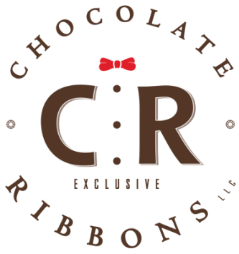 OverviewClient: Chocolate RibbonsWebsite: www.chocolateribbons.comCountry or Region: United StatesIndustry: Confectionery ProductionClient ProfileAlameda, California-based Chocolate Ribbons is a catering company focused on customized chocolate desserts.Business NeedsChocolate Ribbons was on a combination of GoDaddy Email and Google Apps for Work. It realized that Google Apps for Work was not sufficient to solve its needs and needed a more comprehensive, strategic IT direction—a long-term plan that included integrated tools to support business growth.SolutionThe company switched to Microsoft Office 365 to give its employees fully integrated messaging, unified communications, and document storage tools that make them more effective from anywhere.BenefitsImproved response timesStreamlined business processesGreater work mobilityOffice 365The new Office provides anywhere access to your familiar Office applications—plus email, calendar, video conferencing, and your most current documents.Confectionery Production Company Improves Productivity with Purely Cloud and Microsoft Office 365“Purely Cloud gave us IT direction for a solid foundation.  We are no longer dragged down by a mediocre system and am able to stay in constant contact with my business thanks to their implementation of Office 365.”–Wei Xu, Founder, Chocolate RibbonsSituation and Technical SummaryChocolate Ribbons uses a range of Microsoft Office 365 components trained and managed by Purely Cloud to help unify the company.  The startup company wanted to support its growth goals and make it easier for employees to stay connected as they are constantly offsite at catering sites and events.  Employees take advantage of Exchange Online for comprehensive messaging and calendaring, and they use OneDrive for Business as a centralized source for online document storage.  They maintain relationships with clients through Skype for Business instant messaging and conferencing.After a disparaged deployment of GoDaddy Email and Google Apps for Work, they contacted Purely Cloud.  Purely Cloud recommended and implemented Microsoft Office 365 because it offered a better-integrated set of tools and was easier to use.  The team can now correspond effortlessly with customers, suppliers, and distributors.  Purely Cloud brings an immense amount of knowledge and capabilities to allow Chocolate Ribbons to fully utilize their Office 365.  Reliable messaging, calendaring, conferencing, and document storage are accessible at the touch of a button or a click away.About Chocolate RibbonsChocolate Ribbons was founded on the principles that there must be a better and healthier way to indulge in sweetness.  Sourcing the freshest and finest ingredients from local farmers and growers, they bring you the finest in chocolate craftsmanship. They are currently serving the San Francisco Bay Area and opening up shortly in Los Angeles, specializing in corporate and private events.For more information about Purely Cloud, go to: www.purelycloud.com